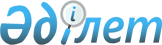 О неотложных мерах по дальнейшему реформированию системы государственной службы и государственного управления
					
			Утративший силу
			
			
		
					Постановление Правительства Республики Казахстан от 20 августа 1998 г. N 798 . Утратило силу - постановлением Правительства РК от 17 февраля 2000 г. N 259 ~P000259

      Для выработки предложений по вопросам совершенствования системы государственной службы, рационализации структуры и функций государственных органов и бюджетных организаций Правительство Республики Казахстан ПОСТАНОВЛЯЕТ: 

      1. Создать Комиссию Правительства Республики Казахстан по реформе государственной службы (далее - Комиссия) и утвердить ее состав (прилагается). 

      2. Определить первоочередными задачами Комиссии: 

      организацию проведения функционального анализа в центральных и местных исполнительных органах и анализа результатов переписи государственных служащих и работников бюджетных организаций; 

      выработку предложений по децентрализации государственных функций и деятельности центральных и местных исполнительных органов, а также по совершенствованию функций и механизма финансирования бюджетных организаций. 

      3. Установить, что рабочим органом Комиссии является Секретариат как сектор Канцелярии Премьер-Министра Республики Казахстан. 

      Руководителю Канцелярии Премьер-Министра Республики Казахстан сформировать Секретариат Комиссии в количестве трех человек. 

      4. Комиссии ежеквартально вносить в Правительство Республики Казахстан предложения по вопросам, отнесенным к ее компетенции. 

 

     Премьер-Министр  Республики Казахстан

                                          Утвержден                                 постановлением Правительства                                     Республики Казахстан                                  от 20 августа 1998 г. № 798 



 

             Состав Комиссии Правительства Республики Казахстан                    по реформе государственной службы     Джандосов     Ураз Алиевич            - Первый заместитель Премьер-Министра                               Республики Казахстан, председатель                               Комиссии     Байменов     Алихан Мухамедьевич     - Руководитель Канцелярии Премьер-Министра                                    Республики Казахстан, заместитель                                председателя Комиссии     Абулгазин     Данияр Рустемович       - Директор Департамента Министерства                               финансов Республики Казахстан     Джаксыбеков     Адильбек Рыскельдинович - аким города Астаны     Жакиянов     Галымжан Бадылжанович   - аким Павлодарской области      Коржова     Наталья Артемовна       - Министр труда и социальной защиты                               населения Республики Казахстан     Куанганов      Фархат Шаймуратович     - начальник управления Агентства по                               стратегическому планированию и                               реформам Республики Казахстан (по                               согласованию)     Мынбаев     Сауат Мухаметбаевич     - Министр финансов Республики Казахстан     Мухамеджанов     Бауржан Алимович        - Министр юстиции Республики Казахстан     Pay     Альберт Павлович        - Председатель Административного                               совета Лисаковской специальной                               экономической зоны     Сапарбаев                      Бердибек Машбекович     - аким Кызылординской области     Судьин     Александр Сергеевич     - заведующий Отделом государственной                               службы и кадровой политики                               Администрации Президента                               Республики Казахстан (по согласованию)     Нур-Ахмет Досмухамед    - советник Первого заместителя                               Премьер-Министра Республики                               Казахстан, секретарь Комиссии
					© 2012. РГП на ПХВ «Институт законодательства и правовой информации Республики Казахстан» Министерства юстиции Республики Казахстан
				